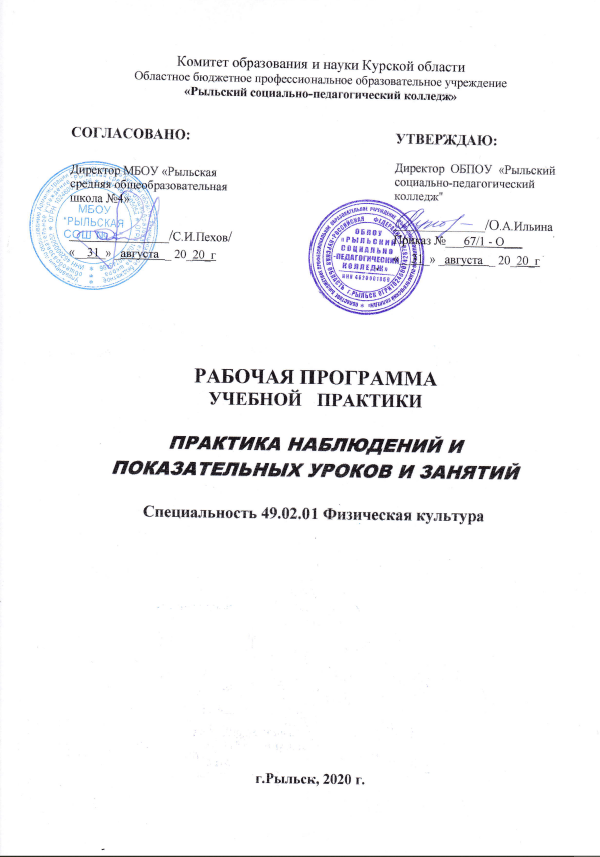 Рабочая программа учебной практики разработана на основе федерального государственного образовательного стандарта по специальности среднего профессионального образования 49.02.01 Физическая культура,  Положения о практической подготовке обучающихся (утв. приказом Министерства науки и высшего образования Российской Федерации и Министерства просвещения Российской Федерации от 5 августа 2020 года № 885/390).Организация-разработчик: ОБПОУ «Рыльский социально-педагогический колледж».Разработчики: Сухорукова Л.Н., зам.директора по УР;Козлова Л.А., зав. учебной практикой;Косоголова А.В., методист;Коверзнева Л.В., преподаватель;Чуева Н.И., преподаватель;Плотникова М.Н., преподаватель.СОДЕРЖАНИЕпаспорт  РАБОЧЕЙ ПРОГРАММЫ УЧЕБНОЙ ПРАКТИКИ наблюдений и показательных уроков и занятийОбласть применения программыРабочая программа учебной практики является частью программы подготовки специалистов среднего звена в соответствии с ФГОС СПО по специальности 49.02.01 Физическая культура в части освоения  основного  вида деятельности Преподавание  физической культуры по основным общеобразовательным программам  и соответствующих профессиональных компетенций. 1.2. Цель и задачи   практики Цель практики: приобретение первоначального практического опыта для  последующего  освоения  студентами  общих и профессиональных компетенций в  соответствии с ФГОС по специальности СПО  49.02.01 Физическая культура  в части освоения основного вида деятельности: Преподавание физической культуры по основным общеобразовательным программам. В ходе практики решаются следующие задачи:ознакомление с федеральным государственным образовательным стандартом ООО, образовательными системами, вариативными образовательными программами, учебно-методическими комплексами по программам физического воспитания;формирование у студентов целостного представления о воспитательно-образовательном процессе современной образовательной организации;изучение специфики труда учителя физического воспитания;формирование умений  целеполагания, планирования, анализа уроков, занятий, мероприятий;формирование интереса к педагогической деятельности;развитие потребности в самопознании, самосовершенствовании и рефлексии.1.3. Требования к результатам освоения   практики:	   В ходе учебной практики студенты получат  практический опыт:анализа учебно-тематических планов и процесса обучения физической культуре, разработки предложений по его совершенствованию;наблюдения, анализа уроков, обсуждения отдельных уроков в диалоге с сокурсниками, руководителем педагогической практики, учителями, разработки предложений по их совершенствованию и коррекции; ведения учебной документации. Студенты должны уметь:вести открытое наблюдение целостного педагогического процесса планово и систематично, фиксировать увиденное по предложенной программе;анализировать под руководством преподавателя урок и занятие в
соответствии с современными требованиями;выделять общую организацию работы на уроке (распределение времени, логику перехода от одного этапа к другому, управление учебной работой учащихся);определять объем учебного материала, выделять рациональные способы работы учителя, анализировать поведение и эмоциональный настрой учащихся на уроке;определять систему работы учащихся на уроке (организованность и активность, методы и приемы работы, уровень их сформированности, отношение к учителю, учению, уроку, предмету; уровень усвоения УУД; наличие умений творческого применения знаний; соответствие нагрузки возрастным особенностям учащихся);выделять результаты урока и занятия (выполнение плана урока; меры реализации задач, уровни усвоения знаний и способы деятельности учащихся по усвоению знаний, общую оценку результата);применять на практике эмпирические методы исследования (наблюдения, методы опроса) с целью исследования явлений, накопления и систематизации информации, поиска и объяснения закономерностей.1.4. Место учебной практики в структуре ППССЗУчебная практика проводится в соответствии с утвержденным учебным планом в рамках профессионального модуля ПМ. 01 Преподавание физической культуры по основным общеобразовательным программам.1.5. Сроки проведения практикиСроки проведения учебной практики определяются рабочим учебным планом по  специальности  СПО  49.02.01 Физическая культура и  графиком учебного процесса. Практика наблюдений уроков в связи с изучением педагогики и психологии, а также практика показательных уроков и занятий проводится на 2 курсе, в 4 семестре, рассредоточено.  1.6. Место прохождения учебной практики Учебная практика в рамках ПМ. 01 Преподавание физической культуры по основным общеобразовательным программам может проводиться в мастерских колледжа или в базовой общеобразовательной школе №4 г. Рыльска. Практика также может проходить дистанционно, с использованием информационно-коммуникационных технологий.1.7. Количество часов на освоение рабочей программы учебной практики:Всего – 72 часа, в том числе: наблюдение  уроков в связи с изучением педагогики и психологии – 36 часов; показательные уроки и занятия – 36 часов.РЕЗУЛЬТАТЫ ОСВОЕНИЯ УЧЕБНОЙ  ПРАКТИКИРезультатом освоения программы учебной практики является формирование у студентов общих и профессиональных компетенций:3. ТЕМАТИЧЕСКИЙ ПЛАН И СОДЕРЖАНИЕ  УЧЕБНОЙ ПРАКТИКИ3.1.Тематический план практики3.2. Содержание  учебной практики:4. УСЛОВИЯ  РЕАЛИЗАЦИИ   ПРОГРАММЫ  УЧЕБНОЙ  ПРАКТИКИ4.1.  Требования к минимальному материально-техническому обеспечению       Реализация программы учебной практики наблюдений и показательных уроков и занятий предполагает наличие: - базы практики;-  физкультурного зала;-  библиотеки, читального зала с выходом в сеть Интернет;- учебно-наглядных пособий, к  которым относятся:             - знаковые (таблицы, схемы);             - изобразительные (фотографии, рисунки);- вербальных средств обучения, к которым относятся:              - учебники, словари, хрестоматии;              - учебно-методическая литература;              - дидактический материал;               - контрольно-измерительные материалы.- технических средств обучения: компьютер с лицензионным программным обеспечением и мультимедиа проектор.4.2.  Общие требования к организации учебной практикиУчебная практика проводится преподавателями педагогики, психологии, частных методик.	Программа практики  реализуется на 2 курсе в IV семестре.	Показательные уроки могут проводить не только учителя физкультуры базовой школы, но и преподаватели колледжа. В качестве показательных уроков можно также использовать видеозаписи. Практику можно также проводить дистанционно с применением информационно-коммуникационных технологий.         В целях реализации компетентностного подхода в прохождении учебной практики предусмотрены  организация диалога с учителями-практиками, школьным психологом, посещение и наблюдение уроков физической культуры, выполнение практических заданий, способствующих реализации поставленных задач практики.          4.3. Кадровое обеспечение образовательного процесса	Преподаватели, осуществляющие руководство учебной практикой обучающихся, должны:- иметь   высшее профессиональное образование по профилю специальности; - иметь опыт деятельности в организациях соответствующей профессиональной сферы (обязательно для преподавателей, отвечающих за освоение обучающимися профессионального цикла); - проходить обязательную стажировку в профильных организациях не реже 1-го раза в 3 года или курсы повышения квалификации не реже одного раза в 5 лет.От базового учреждения практикой руководят: руководитель или его заместитель как представители организаций-работодателей, наиболее квалифицированные учителя физической культуры, педагоги дополнительного образования.Уровень квалификации работников образовательного учреждения, реализующего основную образовательную программу начального и основного общего образования, для каждой занимаемой должности должен соответствовать квалификационным характеристикам по соответствующей должности, а для педагогических работников образовательного учреждения - также квалификационной категории.4.4. Информационное обеспечение учебной практикиПеречень рекомендуемых учебных изданий, Интернет-ресурсов, дополнительной литературыОсновная литератураБарчуков И.С. Теория  и методика физического воспитания и спорта. – М.: «КноРус», 2014.Теория  и методика физического воспитания детей младшего школьного возраста с практикумом /Под ред. Торочковой Т.Ю.  – М.: «Академия», 2014.Горбунов Г.Д., Гогунов Е.Н. Психология физической культуры и спорта.  – М.: «Академия», 2014.Грецов Г.В., Янковский А.Б. Теория и методика обучения базовым видам спорта.  Лёгкая атлетика. – М.: «Академия», 2013.Киселёв П.А., Киселёва С.Б., Киселёва Е.П. Подвижные и спортивные игры в учебном процессе и во внеурочное время. – М.: «Планета», 2014.Коваль В.И., Родионова Т.А. Гигиена физического воспитания и спорта. – М.: «Академия», 2014.Крючек Е.С., Терехина Р.Н. Теория и методика обучения базовым видам спорта.  Гимнастика. – М.: «Академия», 2014.Кузнецов В.С., Холодов Ж.К. Практикум по теории и методике физического воспитания и спорта. – М. «Академия», 2014 Литвинов А.А. Теория и методика обучения базовым видам спорта.  Плавание. – М.: «Академия», 2014. Макаров Ю.М. Теория и методика обучения базовым видам спорта.  Подвижные игры. – М.: «Академия», 2014. Неверкович С.Д. Педагогика физической культуры. – М.: «Академия», 2014. Сергеев Г.А. Теория и методика обучения базовым видам спорта.  Лыжный спорт. – М.: «Академия», 2014.Торочкова Т.Ю. Теория и методика физического воспитания детей младшего школьного возраста с практикумом.  – М.: «Академия», 2014. Холодов Ж.К., Кузнецов В.С. Теория и методика физической культуры и спорта – М.: «Академия», 2013Дополнительные источники: Баландин Г.А., Назарова Н. Н., Казакова Т.Н. Урок в современной школе. Баскетбол. – М., «Советский спорт», 2002Белов В.И. Йога для всех. – М., КСП, 1997Бергер Г.И., Бергер Ю.Г. Конспекты уроков для учителя физкультуры 5-9 класс. – М., Владос, 2002Васильков Г.А.,Васильков В.Г. От игры – к спорту. – М., ФиС, 1985.Винер И.А., Горбулина Н.М, Цыганкова О.Д. Программа дополнительного образования. Гармоничное развитие детей средствами гимнастики. – М.: «Просвещение», 2011.Годин М.А. Стретчинг. – М., Советский спорт. 1991.Кузнецов В. С. Коррекция состояния здоровья школьников средствами физической культуры. – М., УЦ «Перспектива», 2012г.Солодянников В. А. Технология формирования профессионально-педагогических умений на занятиях по гимнастике. М.: Физическая культура, 2005.Теоретические и методические основы физического воспитания и развития детей раннего и дошкольного возраста / Под ред. Филипповой С.О. – М.: «Академия», 2014. Фурманов А. Г. Оздоровительная физическая культура. – Мн., Тесей, 2003300 соревновательных игровых заданий по физическому воспитанию.- Минск: Высшая школа, 1994Развивающие игры: быстрее, выше, сильнее.- Санкт-Петербург: Дельта, 1998.Интернет- ресурсыРоссийский образовательный правовой портал www.lav.edu.ruРоссийский портал открытого образования www.openet.ruЦентрализованная библиотечная система «Киевская»www.cl.ruИздательский дом «Первое сентября» www.1september.ruСайт института образовательной политики «Эврика» www.eurekanet.ruЭлектронная библиотека "Просвещение". http://www.nd.ru/catalog/productsКаталог образовательных Интернет - ресурсов http://catalog.vlgmuk.ru/? 8.42.0.0.5.0.0Каталог образовательных ресурсов http://window.edu.ru/window?Электронная Государственная научно – педагогическая библиотека им. К.Д.Ушинскогоhttp://www.qnpbu.ruРусский Гуманитарный Интернет Университет http://www.iu..ru/default.aspПрофильные периодические издания:«Педагогика», «Психология», «Народное образование», «Физическая культура в школе», «Методист».Словари, энциклопедии  и  справочники.4.5. Оплата учебной практики наблюдений и показательных уроков и занятий	Показательный урок (занятие), проведенный преподавателем колледжа, оплачивается из расчета 3 часа за один урок;- учителю школы – 2  часа (за подготовку и проведение);- преподавателю колледжа – 1,5  часа (за участие в подготовке урока, наблюдение  и  анализ).	За руководство директору оплачивается по 1 часу в семестр за каждого студента.Контроль и оценка результатов освоения программы УЧЕБНОЙ ПРАКТИКИ	Контроль и оценка результатов освоения программы учебной практики осуществляется руководителем практики в процессе проведения учебных занятий, самостоятельного выполнения обучающимися заданий, выполнения практических проверочных работ.   В результате освоения  учебной практики наблюдений и показательных уроков и занятий студенты проходят промежуточную аттестацию в форме зачета. 1. ПАСПОРТ ПРОГРАММЫ УЧЕБНОЙ  ПРАКТИКИ42. РЕЗУЛЬТАТЫ ОСВОЕНИЯ ПРОГРАММЫ УЧЕБНОЙ ПРАКТИКИ 63. ТЕМАТИЧЕСКИЙ ПЛАН И СОДЕРЖАНИЕУЧЕБНОЙ ПРАКТИКИ 74. УСЛОВИЯ РЕАЛИЗАЦИИ  ПРОГРАММЫ  УЧЕБНОЙ  ПРАКТИКИ 145. КОНТРОЛЬ И ОЦЕНКА РЕЗУЛЬТАТОВ ОСВОЕНИЯ   УЧЕБНОЙ  ПРАКТИКИ17ПРИЛОЖЕНИЯ18ПК 1.1Определять цели и задачи, планировать учебные занятия.ПК 1.3Осуществлять педагогический контроль, оценивать процесс и результаты учения.ПК 1.4Анализировать учебные занятия.ПК 1.5Вести документацию, обеспечивающую процесс обучения физической культуре.Код ОКНаименование результата обучения по специальностиОК 1.Понимать сущность и социальную значимость своей будущей  профессии, проявлять к ней устойчивый интерес.ОК 2.Организовывать собственную деятельность, определять методы решения профессиональных задач, оценивать их эффективность и  качество.ОК 3.Оценивать  риски  и  принимать  решения  в  нестандартных ситуациях.ОК 4.Осуществлять поиск, анализ и оценку информации, необходимой для постановки и решения профессиональных задач, профессионального и личностного развития.ОК 5.Использовать информационно-коммуникационные технологии для совершенствования профессиональной деятельности.ОК 6.Работать в коллективе и команде, взаимодействовать с руководством, коллегами и социальными партнерами.ОК 7.Ставить цели, мотивировать деятельность обучающихся, организовывать и контролировать их работу с принятием на себя ответственности за качество образовательного процесса.ОК 8.Самостоятельно определять задачи профессионального и личностного развития, заниматься самообразованием, осознанно планировать повышение квалификации.ОК 9.Осуществлять профессиональную деятельность в условиях обновления ее целей, содержания, смены технологий.ОК 10.Осуществлять профилактику травматизма, обеспечивать охрану жизни и здоровья детей.ОК 11.Строить профессиональную деятельность с соблюдением регулирующих ее правовых норм.ОК 12.Владеть базовыми и новыми видами физкультурно-спортивной деятельности.Код ПККод и наименования профессиональных модулейКоличество часов по ПМВиды работНаименования тем практикиКоличество часов по темам123456ПК 1.1. ПК 1.3.ПК 1.4.ПК 1.5.ПМ. 01 Преподавание  физической культуры по основным общеобразовательным программам72Ознакомление с целями и задачами практики.  Ознакомление с содержанием практики. Наблюдение и анализ отдельных видов учебно-воспитательной работы в различных видах школ в связи с изучением учебных курсов психологии, педагогики и частных методик.Посещение уроков физвоспитания и педагогическое наблюдение с целью выявления особенностей организации учебно-воспитательного процесса в школе.Наблюдение и анализ различных  форм работы учителя физвоспитания.Ведение учебной документации по оформлению результатов психолого-педагогического наблюдения.Тема 1.1. Установочная конференция. Инструктаж    студентов  по организации, проведению практики и охране труда. Знакомство с программой практики.2ПК 1.1. ПК 1.3.ПК 1.4.ПК 1.5.ПМ. 01 Преподавание  физической культуры по основным общеобразовательным программам72Ознакомление с целями и задачами практики.  Ознакомление с содержанием практики. Наблюдение и анализ отдельных видов учебно-воспитательной работы в различных видах школ в связи с изучением учебных курсов психологии, педагогики и частных методик.Посещение уроков физвоспитания и педагогическое наблюдение с целью выявления особенностей организации учебно-воспитательного процесса в школе.Наблюдение и анализ различных  форм работы учителя физвоспитания.Ведение учебной документации по оформлению результатов психолого-педагогического наблюдения.Тема 1.2. Посещение и анализ показательных уроков по физической культуре в связи с изучением педагогики.16ПК 1.1. ПК 1.3.ПК 1.4.ПК 1.5.ПМ. 01 Преподавание  физической культуры по основным общеобразовательным программам72Ознакомление с целями и задачами практики.  Ознакомление с содержанием практики. Наблюдение и анализ отдельных видов учебно-воспитательной работы в различных видах школ в связи с изучением учебных курсов психологии, педагогики и частных методик.Посещение уроков физвоспитания и педагогическое наблюдение с целью выявления особенностей организации учебно-воспитательного процесса в школе.Наблюдение и анализ различных  форм работы учителя физвоспитания.Ведение учебной документации по оформлению результатов психолого-педагогического наблюдения.Тема 1.3. Посещение и анализ показательных уроков по физической культуре в связи с изучением психологии.16ПК 1.1. ПК 1.3.ПК 1.4.ПК 1.5.ПМ. 01 Преподавание  физической культуры по основным общеобразовательным программам72Ознакомление с целями и задачами практики.  Ознакомление с содержанием практики. Наблюдение и анализ отдельных видов учебно-воспитательной работы в различных видах школ в связи с изучением учебных курсов психологии, педагогики и частных методик.Посещение уроков физвоспитания и педагогическое наблюдение с целью выявления особенностей организации учебно-воспитательного процесса в школе.Наблюдение и анализ различных  форм работы учителя физвоспитания.Ведение учебной документации по оформлению результатов психолого-педагогического наблюдения.Тема 1.4. Подведение итогов практики наблюдения уроков в связи с изучением педагогики и психологии.4ПК 1.1. ПК 1.3.ПК 1.4.ПК 1.5.ПМ. 01 Преподавание  физической культуры по основным общеобразовательным программам72Ознакомление с целями и задачами практики.  Ознакомление с содержанием практики. Наблюдение и анализ отдельных видов учебно-воспитательной работы в различных видах школ в связи с изучением учебных курсов психологии, педагогики и частных методик.Посещение уроков физвоспитания и педагогическое наблюдение с целью выявления особенностей организации учебно-воспитательного процесса в школе.Наблюдение и анализ различных  форм работы учителя физвоспитания.Ведение учебной документации по оформлению результатов психолого-педагогического наблюдения.Тема 1.5. Наблюдение и анализ уроков физической культуры в соответствии с ФГОС НОО, ООО.32ПК 1.1. ПК 1.3.ПК 1.4.ПК 1.5.ПМ. 01 Преподавание  физической культуры по основным общеобразовательным программам72Ознакомление с целями и задачами практики.  Ознакомление с содержанием практики. Наблюдение и анализ отдельных видов учебно-воспитательной работы в различных видах школ в связи с изучением учебных курсов психологии, педагогики и частных методик.Посещение уроков физвоспитания и педагогическое наблюдение с целью выявления особенностей организации учебно-воспитательного процесса в школе.Наблюдение и анализ различных  форм работы учителя физвоспитания.Ведение учебной документации по оформлению результатов психолого-педагогического наблюдения.     Подведение   итогов практики. Промежуточная аттестация в форме зачета    2ВСЕГО:  7272Код и наименование профессиональных модулей  и тем учебной практикиСодержание учебных занятийСодержание учебных занятийСодержание учебных занятийСодержание учебных занятийСодержание учебных занятийСодержание учебных занятийСодержание учебных занятийСодержание учебных занятийОбъем часовОбъем часовУровень освоенияУровень освоенияУровень освоения12222222233444ПМ. 01   Преподавание  физической культуры по основным общеобразовательным программамПМ. 01   Преподавание  физической культуры по основным общеобразовательным программамПМ. 01   Преподавание  физической культуры по основным общеобразовательным программамПМ. 01   Преподавание  физической культуры по основным общеобразовательным программамПМ. 01   Преподавание  физической культуры по основным общеобразовательным программамПМ. 01   Преподавание  физической культуры по основным общеобразовательным программамПМ. 01   Преподавание  физической культуры по основным общеобразовательным программамПМ. 01   Преподавание  физической культуры по основным общеобразовательным программамПМ. 01   Преподавание  физической культуры по основным общеобразовательным программам3636Тема 1.1. Инструктаж    студентов  по организации, проведению практики и охране труда.СодержаниеСодержаниеСодержаниеСодержаниеСодержаниеСодержаниеСодержаниеСодержание22Тема 1.1. Инструктаж    студентов  по организации, проведению практики и охране труда.1.1.1.Установочная конференция.   Совместное целеполагание, определение предмета деятельности на практике, планирование деятельности. Распределение по школам и классам. Установочная конференция.   Совместное целеполагание, определение предмета деятельности на практике, планирование деятельности. Распределение по школам и классам. Установочная конференция.   Совместное целеполагание, определение предмета деятельности на практике, планирование деятельности. Распределение по школам и классам. Установочная конференция.   Совместное целеполагание, определение предмета деятельности на практике, планирование деятельности. Распределение по школам и классам. Установочная конференция.   Совместное целеполагание, определение предмета деятельности на практике, планирование деятельности. Распределение по школам и классам. 22222Тема 1.1. Инструктаж    студентов  по организации, проведению практики и охране труда.2.2.2.2.2. Ознакомление с программой практики. Оформление педагогического дневника.  Ознакомление с программой практики. Оформление педагогического дневника.  Ознакомление с программой практики. Оформление педагогического дневника. 22222Тема 1.1. Инструктаж    студентов  по организации, проведению практики и охране труда.3.3.3.3.3.Инструктаж по технике безопасности. Инструктаж по технике безопасности. Инструктаж по технике безопасности. 22222Тема 1.2.Посещение и анализ показательных уроков по физической культуре в связи с изучением педагогики..СодержаниеСодержаниеСодержаниеСодержаниеСодержаниеСодержаниеСодержаниеСодержаниеТема 1.2.Посещение и анализ показательных уроков по физической культуре в связи с изучением педагогики..1.1.1.1.1.Обучение и развитие обучающихся. Задание 1. Провести наблюдение уроков физкультуры и выяснить, как осуществляется развитие школьников при применении различных методов и форм организации учебного процесса.Задание 2. Выяснить, как учитель осуществляет учет возрастных и индивидуальных особенностей школьников в процессе обучения.Задание 3. При анализе урока обратить внимание на следующие моменты:- характер указаний и замечаний (дисциплинарные, мобилизирующие, контролирующие, корректирующие), относящихся к организуемой деятельности детей;- частота вопросов и заданий, направленных на активизацию познавательной активности детей.Обучение и развитие обучающихся. Задание 1. Провести наблюдение уроков физкультуры и выяснить, как осуществляется развитие школьников при применении различных методов и форм организации учебного процесса.Задание 2. Выяснить, как учитель осуществляет учет возрастных и индивидуальных особенностей школьников в процессе обучения.Задание 3. При анализе урока обратить внимание на следующие моменты:- характер указаний и замечаний (дисциплинарные, мобилизирующие, контролирующие, корректирующие), относящихся к организуемой деятельности детей;- частота вопросов и заданий, направленных на активизацию познавательной активности детей.222222Тема 1.2.Посещение и анализ показательных уроков по физической культуре в связи с изучением педагогики..2.2.2.2.2.Сущность процесса обучения и его функции.Задание 1. Изучить проблему эффективности организации учебно-познавательной деятельности.Задание 2. Выяснить, как реализуются основные функции процесса обучения.Сущность процесса обучения и его функции.Задание 1. Изучить проблему эффективности организации учебно-познавательной деятельности.Задание 2. Выяснить, как реализуются основные функции процесса обучения.222222Тема 1.2.Посещение и анализ показательных уроков по физической культуре в связи с изучением педагогики..3.3.3.3.3.Деятельность учителя и учащихся в процессе обучения.Задание 1. Изучить составляющие деятельности учителя (целеполагание), отбор учебного материала, средств и методов преподавания и др.Задание 2. Выявить противоречия практики в вопросах организации деятельности учителя и учащихся на уроке и оценки ее эффективности.Задание 3. Выстроить модель деятельности учителя и учащихся на уроке.Деятельность учителя и учащихся в процессе обучения.Задание 1. Изучить составляющие деятельности учителя (целеполагание), отбор учебного материала, средств и методов преподавания и др.Задание 2. Выявить противоречия практики в вопросах организации деятельности учителя и учащихся на уроке и оценки ее эффективности.Задание 3. Выстроить модель деятельности учителя и учащихся на уроке.222222Тема 1.2.Посещение и анализ показательных уроков по физической культуре в связи с изучением педагогики..4.4.4.4.4.Принципы обучения и их реализация на уроке.Задание 1. Определить основные принципы урока.Задание 2. Выделить принципы организации педагогического процесса на уроке и принципы управления деятельностью воспитанников.Задание 3. Выявить соответствие темы урока и принципов обучения.Принципы обучения и их реализация на уроке.Задание 1. Определить основные принципы урока.Задание 2. Выделить принципы организации педагогического процесса на уроке и принципы управления деятельностью воспитанников.Задание 3. Выявить соответствие темы урока и принципов обучения.222222Тема 1.2.Посещение и анализ показательных уроков по физической культуре в связи с изучением педагогики..5.5.5.5.5.Реализация методов обучения в реальном педагогическом процессе.Задание 1. Выяснить зависимость методов обучения от характера учебной дисциплины.Задание 2. Как учитель на уроке осуществляет развитие школьников, применяя различные методы обучения?Реализация методов обучения в реальном педагогическом процессе.Задание 1. Выяснить зависимость методов обучения от характера учебной дисциплины.Задание 2. Как учитель на уроке осуществляет развитие школьников, применяя различные методы обучения?222222Тема 1.2.Посещение и анализ показательных уроков по физической культуре в связи с изучением педагогики..6.6.6.6.6.Формы организации работы обучающихся на уроке.Задание 1. Какие формы организации работы на уроке использует учитель?Задание 2.  Удалось ли учителю сочетать фронтальную и индивидуальную работу учащихся на   уроке?Формы организации работы обучающихся на уроке.Задание 1. Какие формы организации работы на уроке использует учитель?Задание 2.  Удалось ли учителю сочетать фронтальную и индивидуальную работу учащихся на   уроке?222222Тема 1.2.Посещение и анализ показательных уроков по физической культуре в связи с изучением педагогики..7.7.7.7.7.Технология организации учебно-познавательной деятельности.Задание 1. Выявление уровня самостоятельной деятельности учащихся школы на уроках и проблем, связанных с ее организацией.Задание 2. Определение условий успешной организации учебно-познавательной деятельности обучающихся на уроке.Задание 3. Какова атрибутика учебно-познавательной деятельности на уроке?Технология организации учебно-познавательной деятельности.Задание 1. Выявление уровня самостоятельной деятельности учащихся школы на уроках и проблем, связанных с ее организацией.Задание 2. Определение условий успешной организации учебно-познавательной деятельности обучающихся на уроке.Задание 3. Какова атрибутика учебно-познавательной деятельности на уроке?222222Тема 1.2.Посещение и анализ показательных уроков по физической культуре в связи с изучением педагогики..8.8.8.8.8.Технология установления педагогически целесообразных взаимоотношений.Задание 1. Определить стиль педагогического общения учителя с учащимися.Задание 2. Какие приемы работы использует учитель для взаимодействия учащихся друг с  другом?Задание 3. Достигнуто ли на уроке взаимопонимание между учителем и учащимися?Технология установления педагогически целесообразных взаимоотношений.Задание 1. Определить стиль педагогического общения учителя с учащимися.Задание 2. Какие приемы работы использует учитель для взаимодействия учащихся друг с  другом?Задание 3. Достигнуто ли на уроке взаимопонимание между учителем и учащимися?222222Тема 1.3.       Посещение и анализ показательных уроков по физической культуре в связи с изучением психологии.СодержаниеСодержаниеСодержаниеСодержаниеСодержаниеСодержаниеСодержание16161616Тема 1.3.       Посещение и анализ показательных уроков по физической культуре в связи с изучением психологии.1.1.1.1.1.Приемы привлечения и сохранения внимания учащихся на уроке. Причины     отвлечения учащихся. Внешнее выражение внимания.Задание 1. Провести наблюдение урока физкультуры и выяснить, как проявляется внимание  школьников в зависимости от различных методов и приемов педагогического упражнения познавательной деятельности  школьников.Задание 2. Обозначить основные (ситуативные) причины отвлечения внимания учащихся на уроке: влияние внешних факторов, отсутствие внутренней установки, эмоциональная направленность изучаемого материала, нарушение логики изучения материала и т.д.Задание 3. Пронаблюдать и выделить основные (мимические и пантомимические) внешние признаки внимания – невнимания учащихся на уроке.Приемы привлечения и сохранения внимания учащихся на уроке. Причины     отвлечения учащихся. Внешнее выражение внимания.Задание 1. Провести наблюдение урока физкультуры и выяснить, как проявляется внимание  школьников в зависимости от различных методов и приемов педагогического упражнения познавательной деятельности  школьников.Задание 2. Обозначить основные (ситуативные) причины отвлечения внимания учащихся на уроке: влияние внешних факторов, отсутствие внутренней установки, эмоциональная направленность изучаемого материала, нарушение логики изучения материала и т.д.Задание 3. Пронаблюдать и выделить основные (мимические и пантомимические) внешние признаки внимания – невнимания учащихся на уроке.222222Тема 1.3.       Посещение и анализ показательных уроков по физической культуре в связи с изучением психологии.2.2.2.2.2.Приёмы запоминания школьниками учебного материала.Задание 1. Провести наблюдение урока физкультуры и выяснить, какие виды памяти обеспечивают в наибольшей степени познавательную активность обучающихся.Обозначить основные причины плохого запоминания (трудность материала, отсутствие интереса к предмету, слабая эмоциональная подача материала, недостаточное развитие каких-либо видов памяти, неумение запомнить).Задание 3. Познакомиться с приёмами эффективного рационального запоминания.Приёмы запоминания школьниками учебного материала.Задание 1. Провести наблюдение урока физкультуры и выяснить, какие виды памяти обеспечивают в наибольшей степени познавательную активность обучающихся.Обозначить основные причины плохого запоминания (трудность материала, отсутствие интереса к предмету, слабая эмоциональная подача материала, недостаточное развитие каких-либо видов памяти, неумение запомнить).Задание 3. Познакомиться с приёмами эффективного рационального запоминания.222222Тема 1.3.       Посещение и анализ показательных уроков по физической культуре в связи с изучением психологии.3.3.3.3.3.Приёмы развития на уроках самостоятельного, активного мышления школьников.Задание 1. Провести наблюдение урока физкультуры и познакомиться с методами         интерактивного обучения, путями создания проблемных ситуаций, приемами, побуждающими детей к самостоятельному решению проблемы.Задание 2. Выяснить роль учителя в решении школьниками проблемной ситуации (активная или минимальная).Задание 3.Обосновать преимущества проблемного обучения и его недостатков.Приёмы развития на уроках самостоятельного, активного мышления школьников.Задание 1. Провести наблюдение урока физкультуры и познакомиться с методами         интерактивного обучения, путями создания проблемных ситуаций, приемами, побуждающими детей к самостоятельному решению проблемы.Задание 2. Выяснить роль учителя в решении школьниками проблемной ситуации (активная или минимальная).Задание 3.Обосновать преимущества проблемного обучения и его недостатков.222222Тема 1.3.       Посещение и анализ показательных уроков по физической культуре в связи с изучением психологии.4.4.4.4.4.Приемы стимулирования учителем воссоздающего и творческого воображения  на уроках.Задание 1. Провести наблюдение урока физкультуры и выяснить, какой вид      воображения у школьников (воссоздающее или творческое) развит лучше.Задание 2..Определить основные причины недостаточного воображения (скудность впечатлений, отсутствие интереса, неумение произвольно вызывать представления и оперировать ими, нетренированное воображение).Задание 3.Познакомиться с приёмами развития воображения школьников.Приемы стимулирования учителем воссоздающего и творческого воображения  на уроках.Задание 1. Провести наблюдение урока физкультуры и выяснить, какой вид      воображения у школьников (воссоздающее или творческое) развит лучше.Задание 2..Определить основные причины недостаточного воображения (скудность впечатлений, отсутствие интереса, неумение произвольно вызывать представления и оперировать ими, нетренированное воображение).Задание 3.Познакомиться с приёмами развития воображения школьников.222222Тема 1.3.       Посещение и анализ показательных уроков по физической культуре в связи с изучением психологии.5.5.5.5.Волевые проявления учащихся на уроках физической культуры.Задание 1.Провести наблюдение урока физкультуры и выяснить, как проявляются волевые качества личности (целеустремленность, самостоятельность, решительность, настойчивость, самообладание, дисциплинированность) в процессе выполнения учебной деятельности.Задание 2. Обозначить основные причины недостатков волевого поведения (особенности семейного воспитания, отсутствие мотивации к деятельности, отсутствие опыта преодоления трудностей, неумение управлять своим поведением).Задание 3.  Познакомиться с методами, стимулирующими волевую активность учащихся.Волевые проявления учащихся на уроках физической культуры.Задание 1.Провести наблюдение урока физкультуры и выяснить, как проявляются волевые качества личности (целеустремленность, самостоятельность, решительность, настойчивость, самообладание, дисциплинированность) в процессе выполнения учебной деятельности.Задание 2. Обозначить основные причины недостатков волевого поведения (особенности семейного воспитания, отсутствие мотивации к деятельности, отсутствие опыта преодоления трудностей, неумение управлять своим поведением).Задание 3.  Познакомиться с методами, стимулирующими волевую активность учащихся.Волевые проявления учащихся на уроках физической культуры.Задание 1.Провести наблюдение урока физкультуры и выяснить, как проявляются волевые качества личности (целеустремленность, самостоятельность, решительность, настойчивость, самообладание, дисциплинированность) в процессе выполнения учебной деятельности.Задание 2. Обозначить основные причины недостатков волевого поведения (особенности семейного воспитания, отсутствие мотивации к деятельности, отсутствие опыта преодоления трудностей, неумение управлять своим поведением).Задание 3.  Познакомиться с методами, стимулирующими волевую активность учащихся.2222Тема 1.3.       Посещение и анализ показательных уроков по физической культуре в связи с изучением психологии.6.6.Проявление у детей черт характера, выражающих отношение к труду, коллективу в разных видах деятельности.Задание 1.Провести наблюдение урока физкультуры и выяснить, как проявляются черты характера, выражающие отношение к труду и коллективу в зависимости от различных методов и приемов педагогического воздействия.Задание 2.Определить причины, на основании которых трудолюбие и чувство коллективизма могут быть слабо выражены (недостатки семейного и школьного воспитания, бесцельность труда, отсутствие интереса, самоуправления и самоорганизации, отсутствие деятельности, объединённой общей целью).Проявление у детей черт характера, выражающих отношение к труду, коллективу в разных видах деятельности.Задание 1.Провести наблюдение урока физкультуры и выяснить, как проявляются черты характера, выражающие отношение к труду и коллективу в зависимости от различных методов и приемов педагогического воздействия.Задание 2.Определить причины, на основании которых трудолюбие и чувство коллективизма могут быть слабо выражены (недостатки семейного и школьного воспитания, бесцельность труда, отсутствие интереса, самоуправления и самоорганизации, отсутствие деятельности, объединённой общей целью).Проявление у детей черт характера, выражающих отношение к труду, коллективу в разных видах деятельности.Задание 1.Провести наблюдение урока физкультуры и выяснить, как проявляются черты характера, выражающие отношение к труду и коллективу в зависимости от различных методов и приемов педагогического воздействия.Задание 2.Определить причины, на основании которых трудолюбие и чувство коллективизма могут быть слабо выражены (недостатки семейного и школьного воспитания, бесцельность труда, отсутствие интереса, самоуправления и самоорганизации, отсутствие деятельности, объединённой общей целью).Проявление у детей черт характера, выражающих отношение к труду, коллективу в разных видах деятельности.Задание 1.Провести наблюдение урока физкультуры и выяснить, как проявляются черты характера, выражающие отношение к труду и коллективу в зависимости от различных методов и приемов педагогического воздействия.Задание 2.Определить причины, на основании которых трудолюбие и чувство коллективизма могут быть слабо выражены (недостатки семейного и школьного воспитания, бесцельность труда, отсутствие интереса, самоуправления и самоорганизации, отсутствие деятельности, объединённой общей целью).Проявление у детей черт характера, выражающих отношение к труду, коллективу в разных видах деятельности.Задание 1.Провести наблюдение урока физкультуры и выяснить, как проявляются черты характера, выражающие отношение к труду и коллективу в зависимости от различных методов и приемов педагогического воздействия.Задание 2.Определить причины, на основании которых трудолюбие и чувство коллективизма могут быть слабо выражены (недостатки семейного и школьного воспитания, бесцельность труда, отсутствие интереса, самоуправления и самоорганизации, отсутствие деятельности, объединённой общей целью).2222Тема 1.3.       Посещение и анализ показательных уроков по физической культуре в связи с изучением психологии.7.7.Средства и приемы, применяемые учителем для развития способностей.Задание 1.Провести наблюдение урока физкультуры и определить, какие методы и приёмы использует учитель для развития способностей обучающихся (общих, специальных), формирование интереса к учению.Задание 2.Выяснить, какие черты личности воспитываются в результате развития способностей (требовательность к себе, умение критически отнестись к себе)Средства и приемы, применяемые учителем для развития способностей.Задание 1.Провести наблюдение урока физкультуры и определить, какие методы и приёмы использует учитель для развития способностей обучающихся (общих, специальных), формирование интереса к учению.Задание 2.Выяснить, какие черты личности воспитываются в результате развития способностей (требовательность к себе, умение критически отнестись к себе)Средства и приемы, применяемые учителем для развития способностей.Задание 1.Провести наблюдение урока физкультуры и определить, какие методы и приёмы использует учитель для развития способностей обучающихся (общих, специальных), формирование интереса к учению.Задание 2.Выяснить, какие черты личности воспитываются в результате развития способностей (требовательность к себе, умение критически отнестись к себе)Средства и приемы, применяемые учителем для развития способностей.Задание 1.Провести наблюдение урока физкультуры и определить, какие методы и приёмы использует учитель для развития способностей обучающихся (общих, специальных), формирование интереса к учению.Задание 2.Выяснить, какие черты личности воспитываются в результате развития способностей (требовательность к себе, умение критически отнестись к себе)Средства и приемы, применяемые учителем для развития способностей.Задание 1.Провести наблюдение урока физкультуры и определить, какие методы и приёмы использует учитель для развития способностей обучающихся (общих, специальных), формирование интереса к учению.Задание 2.Выяснить, какие черты личности воспитываются в результате развития способностей (требовательность к себе, умение критически отнестись к себе)2222Тема 1.3.       Посещение и анализ показательных уроков по физической культуре в связи с изучением психологии.8.8.Психологическая готовность ребенка к обучению в школе.Задание 1. Провести наблюдение занятия, организацию режимных моментов в подготовительной к школе группе и определить особенности развития произвольной сферы (произвольного внимания, произвольной памяти, умения действовать по образцу); уровень развития предпосылок учебной деятельности (умение внимательно слушать и точно выполнять последовательные указания взрослого, самостоятельно действовать по заданию, ориентироваться на систему условий задачи, преодолевая отвлечение на побочные факторы); наличие или отсутствие эмоциональной устойчивости, двигательную активность детей, поступающих в школу.Задание 2.Определить причины, которые могут способствовать возникновению у первоклассников школьной дезадаптации.Задание 3. Установить способы личностной, интеллектуальной и социальной готовности к школьному обучению.Психологическая готовность ребенка к обучению в школе.Задание 1. Провести наблюдение занятия, организацию режимных моментов в подготовительной к школе группе и определить особенности развития произвольной сферы (произвольного внимания, произвольной памяти, умения действовать по образцу); уровень развития предпосылок учебной деятельности (умение внимательно слушать и точно выполнять последовательные указания взрослого, самостоятельно действовать по заданию, ориентироваться на систему условий задачи, преодолевая отвлечение на побочные факторы); наличие или отсутствие эмоциональной устойчивости, двигательную активность детей, поступающих в школу.Задание 2.Определить причины, которые могут способствовать возникновению у первоклассников школьной дезадаптации.Задание 3. Установить способы личностной, интеллектуальной и социальной готовности к школьному обучению.Психологическая готовность ребенка к обучению в школе.Задание 1. Провести наблюдение занятия, организацию режимных моментов в подготовительной к школе группе и определить особенности развития произвольной сферы (произвольного внимания, произвольной памяти, умения действовать по образцу); уровень развития предпосылок учебной деятельности (умение внимательно слушать и точно выполнять последовательные указания взрослого, самостоятельно действовать по заданию, ориентироваться на систему условий задачи, преодолевая отвлечение на побочные факторы); наличие или отсутствие эмоциональной устойчивости, двигательную активность детей, поступающих в школу.Задание 2.Определить причины, которые могут способствовать возникновению у первоклассников школьной дезадаптации.Задание 3. Установить способы личностной, интеллектуальной и социальной готовности к школьному обучению.Психологическая готовность ребенка к обучению в школе.Задание 1. Провести наблюдение занятия, организацию режимных моментов в подготовительной к школе группе и определить особенности развития произвольной сферы (произвольного внимания, произвольной памяти, умения действовать по образцу); уровень развития предпосылок учебной деятельности (умение внимательно слушать и точно выполнять последовательные указания взрослого, самостоятельно действовать по заданию, ориентироваться на систему условий задачи, преодолевая отвлечение на побочные факторы); наличие или отсутствие эмоциональной устойчивости, двигательную активность детей, поступающих в школу.Задание 2.Определить причины, которые могут способствовать возникновению у первоклассников школьной дезадаптации.Задание 3. Установить способы личностной, интеллектуальной и социальной готовности к школьному обучению.Психологическая готовность ребенка к обучению в школе.Задание 1. Провести наблюдение занятия, организацию режимных моментов в подготовительной к школе группе и определить особенности развития произвольной сферы (произвольного внимания, произвольной памяти, умения действовать по образцу); уровень развития предпосылок учебной деятельности (умение внимательно слушать и точно выполнять последовательные указания взрослого, самостоятельно действовать по заданию, ориентироваться на систему условий задачи, преодолевая отвлечение на побочные факторы); наличие или отсутствие эмоциональной устойчивости, двигательную активность детей, поступающих в школу.Задание 2.Определить причины, которые могут способствовать возникновению у первоклассников школьной дезадаптации.Задание 3. Установить способы личностной, интеллектуальной и социальной готовности к школьному обучению.2222Тема 1. 4.Подведение итогов практики наблюдения уроков в связи с изучением педагогики и психологии.СодержаниеСодержаниеСодержаниеСодержаниеСодержаниеСодержаниеСодержание4444Тема 1. 4.Подведение итогов практики наблюдения уроков в связи с изучением педагогики и психологии.1.1.1.1.1.Оформление отчетной документации.Оформление отчетной документации.22Тема 1. 4.Подведение итогов практики наблюдения уроков в связи с изучением педагогики и психологии.2.2.2.2.2.Проведение студентом самоанализа выполнения программы практикиПроведение студентом самоанализа выполнения программы практики33Тема 1. 4.Подведение итогов практики наблюдения уроков в связи с изучением педагогики и психологии.3.3.3.3.3.Анализ и оценивание работы студента-практиканта групповым руководителем практики.Анализ и оценивание работы студента-практиканта групповым руководителем практики.33Тема 1. 5.Наблюдение и анализ уроков физической культуры в соответствии с ФГОС НОО, ООО.СодержаниеСодержаниеСодержаниеСодержаниеСодержаниеСодержаниеСодержание3232323222Тема 1. 5.Наблюдение и анализ уроков физической культуры в соответствии с ФГОС НОО, ООО.1.1.1.1.1.Определение целей и задач, планируемых результатов уроков физвоспитания в соответствии с ФГОС НОО, ООО. Определение целей и задач, планируемых результатов уроков физвоспитания в соответствии с ФГОС НОО, ООО. 555522Тема 1. 5.Наблюдение и анализ уроков физической культуры в соответствии с ФГОС НОО, ООО.2.Наблюдение и анализ уроков физической культуры: Методы организации обучающихся на уроке.Задачи, содержание и организация учебной работы по физической культуре в 1 классеФормы контроля и способы оценивания обучающихсяМетодика проведения занятий по лыжной подготовке в начальных классахСпособы страховки и самостраховкиИспользование технических средств обучения на уроках физической культурыИспользование освобожденных детей в качестве помощников и судейОсобенности использования методов обучения  на уроках физической культурыРефлексия и релаксация на уроках физической культурыПодготовка и размещение оборудования и инвентаряРоль учителя в организации и проведении урока физической культурыИспользование учителем приемов для увеличения физической нагрузки обучающихся на урокеЛичностные и профессиональные качества учителя при проведении уроков физической культурыПроведение уроков физической культуры с учетом возрастных особенностей обучающихсяПриемы размещения детей и учителя при разных построениях и разных методах организации обучающихся на урокеНаблюдение и анализ уроков физической культуры: Методы организации обучающихся на уроке.Задачи, содержание и организация учебной работы по физической культуре в 1 классеФормы контроля и способы оценивания обучающихсяМетодика проведения занятий по лыжной подготовке в начальных классахСпособы страховки и самостраховкиИспользование технических средств обучения на уроках физической культурыИспользование освобожденных детей в качестве помощников и судейОсобенности использования методов обучения  на уроках физической культурыРефлексия и релаксация на уроках физической культурыПодготовка и размещение оборудования и инвентаряРоль учителя в организации и проведении урока физической культурыИспользование учителем приемов для увеличения физической нагрузки обучающихся на урокеЛичностные и профессиональные качества учителя при проведении уроков физической культурыПроведение уроков физической культуры с учетом возрастных особенностей обучающихсяПриемы размещения детей и учителя при разных построениях и разных методах организации обучающихся на урокеНаблюдение и анализ уроков физической культуры: Методы организации обучающихся на уроке.Задачи, содержание и организация учебной работы по физической культуре в 1 классеФормы контроля и способы оценивания обучающихсяМетодика проведения занятий по лыжной подготовке в начальных классахСпособы страховки и самостраховкиИспользование технических средств обучения на уроках физической культурыИспользование освобожденных детей в качестве помощников и судейОсобенности использования методов обучения  на уроках физической культурыРефлексия и релаксация на уроках физической культурыПодготовка и размещение оборудования и инвентаряРоль учителя в организации и проведении урока физической культурыИспользование учителем приемов для увеличения физической нагрузки обучающихся на урокеЛичностные и профессиональные качества учителя при проведении уроков физической культурыПроведение уроков физической культуры с учетом возрастных особенностей обучающихсяПриемы размещения детей и учителя при разных построениях и разных методах организации обучающихся на урокеНаблюдение и анализ уроков физической культуры: Методы организации обучающихся на уроке.Задачи, содержание и организация учебной работы по физической культуре в 1 классеФормы контроля и способы оценивания обучающихсяМетодика проведения занятий по лыжной подготовке в начальных классахСпособы страховки и самостраховкиИспользование технических средств обучения на уроках физической культурыИспользование освобожденных детей в качестве помощников и судейОсобенности использования методов обучения  на уроках физической культурыРефлексия и релаксация на уроках физической культурыПодготовка и размещение оборудования и инвентаряРоль учителя в организации и проведении урока физической культурыИспользование учителем приемов для увеличения физической нагрузки обучающихся на урокеЛичностные и профессиональные качества учителя при проведении уроков физической культурыПроведение уроков физической культуры с учетом возрастных особенностей обучающихсяПриемы размещения детей и учителя при разных построениях и разных методах организации обучающихся на урокеНаблюдение и анализ уроков физической культуры: Методы организации обучающихся на уроке.Задачи, содержание и организация учебной работы по физической культуре в 1 классеФормы контроля и способы оценивания обучающихсяМетодика проведения занятий по лыжной подготовке в начальных классахСпособы страховки и самостраховкиИспользование технических средств обучения на уроках физической культурыИспользование освобожденных детей в качестве помощников и судейОсобенности использования методов обучения  на уроках физической культурыРефлексия и релаксация на уроках физической культурыПодготовка и размещение оборудования и инвентаряРоль учителя в организации и проведении урока физической культурыИспользование учителем приемов для увеличения физической нагрузки обучающихся на урокеЛичностные и профессиональные качества учителя при проведении уроков физической культурыПроведение уроков физической культуры с учетом возрастных особенностей обучающихсяПриемы размещения детей и учителя при разных построениях и разных методах организации обучающихся на уроке222222Тема 1. 5.Наблюдение и анализ уроков физической культуры в соответствии с ФГОС НОО, ООО.3.3.3.3.3.Оформление методических материалов и документации по практике: карты анализов уроков, дневники по практике, отчеты и др. Оформление методических материалов и документации по практике: карты анализов уроков, дневники по практике, отчеты и др. 5555Промежуточная аттестация в форме  зачетаПромежуточная аттестация в форме  зачетаПромежуточная аттестация в форме  зачетаПромежуточная аттестация в форме  зачетаПромежуточная аттестация в форме  зачетаПромежуточная аттестация в форме  зачетаПромежуточная аттестация в форме  зачетаПромежуточная аттестация в форме  зачета2222Итого:Итого:Итого:Итого:Итого:Итого:Итого:Итого:72727272Результаты обучения(освоенные умения в рамках ВПД)Формы и методы контроля и оценки результатов обученияВ результате прохождения учебной практики по виду деятельности Преподавание физической культуры по основным общеобразовательным программам студент  должен уметь:- вести открытое наблюдение целостного педагогического процесса планово и систематично фиксировать увиденное по предложенной программе;- анализировать под руководством преподавателя уроки и занятия в соответствии с современными требованиями;- выделять общую организацию работы на уроке (распределение времени, логику перехода от одного этапа к другому, управление учебной работой учащихся);- определять объем учебного материала, выделять рациональные способы работы учителя, анализировать поведение и эмоциональный настрой учащихся на уроке;- определять систему работы учащихся на уроке (организованность и активность, методы и приемы работы, уровень их сформированности, отношение к учителю, учению, уроку, предмету; уровень усвоения УУД; наличие умений творческого применения знаний; соответствие нагрузки возрастным особенностям учащихся);- выделять результаты урока и занятия (выполнение плана урока; меры реализации задач, уровни усвоения знаний и способы деятельности учащихся по усвоению знаний, общую оценку результата);- применять на практике эмпирические методы исследования (наблюдения, методы опроса) с целью исследования явлений, накопления и систематизации информации, поиска и объяснения закономерностей.- рефлексивный анализ;- экспертное наблюдение и оценка  выполнения заданий по учебной практике;- отзыв по итогам практики;- интерпретация результатов наблюдений за деятельностью обучающихся в процессе освоения программы практики;- экспертная оценка ведения документации в соответствии с требованиями;- проверка и оценка дневников по практике наблюдений и показательных уроков, зачет. 